Dzień dobry 1.Moi drodzy dziś zaczniemy od zabawy z kodowaniemNa karcie poniżej macie podobierane parami zestawy kółek. Po lewej stronie część kółek jest pokolorowana, wasze zadanie polega na pokolorowaniu kółek po prawej stronie w identyczny sposób.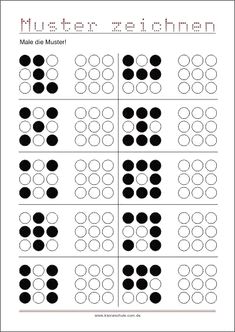 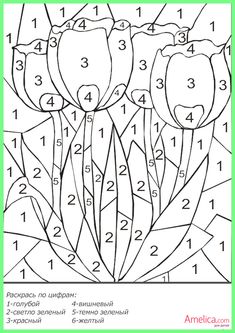 Pokoloruj według kodu;1-niebieski ,2- jasno zielony ,3- czerwony,  4- brązowy ,5- ciemnozielony         2.Zaprzszam do rozwiązania  zagadek przyrodniczych.* Trawa, kwiaty, biedronka- to na pewno ……..(łąka)* Czerwone jak gotowane raki- to……..(maki)* Ma żółty środek, białe płatki,   łodyga u niej wiotka.   Ten łąkowy kwiat to…… (stokrotka)*Piegowata dama. Po łące chodzi od rana.  Wygrzewa się w promykach słonka.  To maleńka….(biedronka)*Czy to fruwające kwiaty? Jest ich tyle! Nie, to…(motyle)*Lata, lata koło nosa. Uwaga! To groźna …(osa)*Lata, lata obok czoła. To miodna ….(pszczoła)  3.Przyjżyjcie się dokładnie zdjęciom które wam przygotowałam. Przedstawiają  zioła czyli rośliny lecznicze które rosną na łące (jest ich oczywiście o wiele więcej). Rośliny te są wykorzystywane  do produkcji kremów, szamponów, odżywek herbatek, w ziołolecznictwie…Wybierzcie się jeszcze raz na łąkę ,spróbujcie je odnaleźć. Jeśli je zerwiecie (po gałązce) to możecie w domu założyć „zielnik”. Roślinkę przyklejamy taśmą klejącą na kartce i pozostawiamy do wyschnięcia, poproście rodziców o podpisanie. Przyślijcie nam zdjęcia swoich zielników.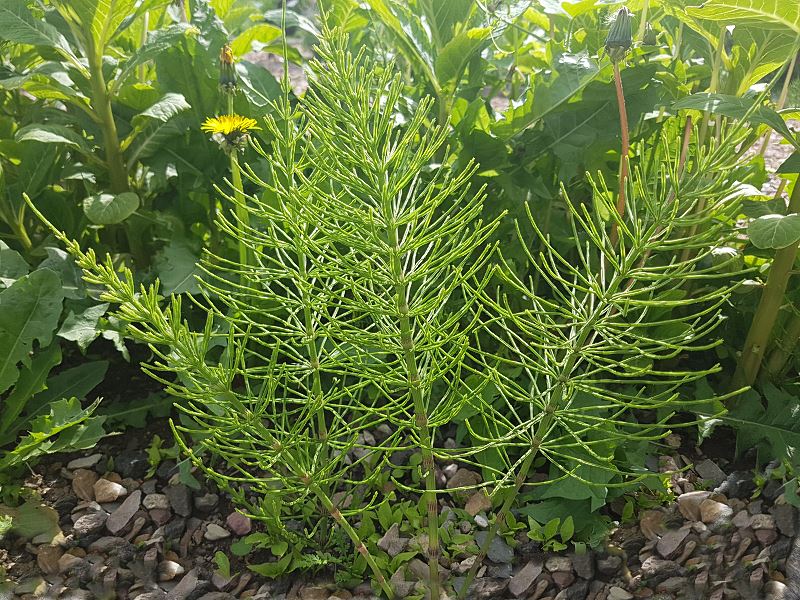 Skrzyp polnyRumianek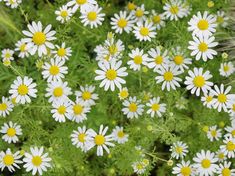 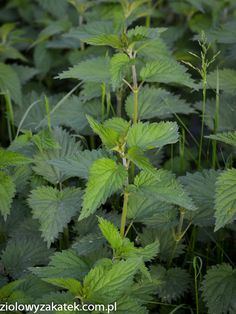 Pokrzywa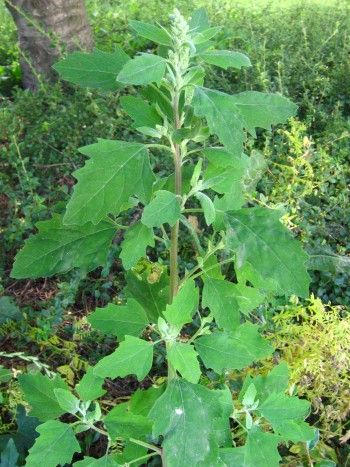 Komosa biała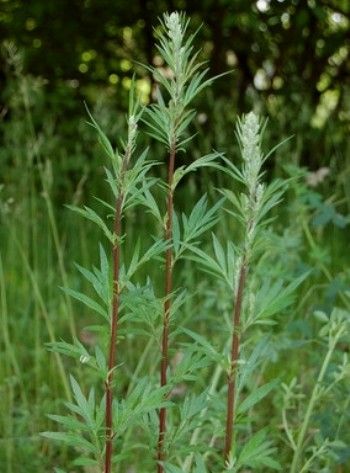 Piołun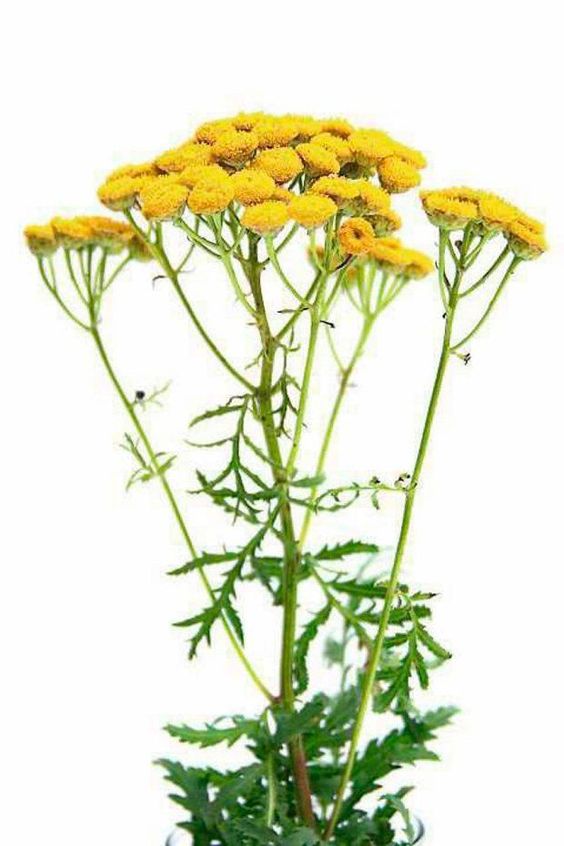 Wrotycz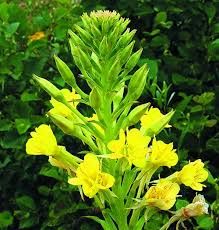 Wiesiołek4.Zapraszam do nauki piosenki  ,,Wiosna na łące” https://www.youtube.com/watch?v=814z9Tpphkw Życzymy wam fajnej zabawy oraz miłego i ciepłego weekendu p. Luiza i p. Ludwika